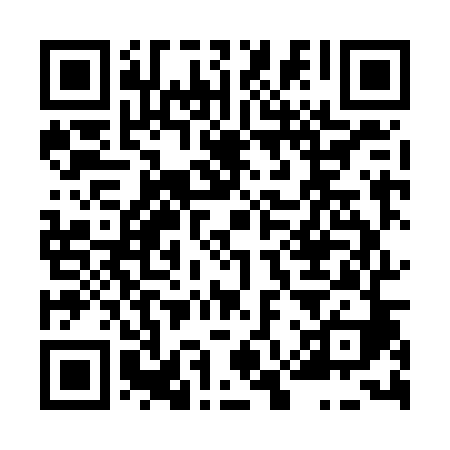 Ramadan times for Benetice, Czech RepublicMon 11 Mar 2024 - Wed 10 Apr 2024High Latitude Method: Angle Based RulePrayer Calculation Method: Muslim World LeagueAsar Calculation Method: HanafiPrayer times provided by https://www.salahtimes.comDateDayFajrSuhurSunriseDhuhrAsrIftarMaghribIsha11Mon4:334:336:2012:084:045:585:587:3912Tue4:314:316:1812:084:065:595:597:4013Wed4:284:286:1612:084:076:016:017:4214Thu4:264:266:1412:084:086:036:037:4415Fri4:244:246:1112:074:106:046:047:4616Sat4:214:216:0912:074:116:066:067:4717Sun4:194:196:0712:074:126:076:077:4918Mon4:174:176:0512:074:136:096:097:5119Tue4:144:146:0312:064:156:116:117:5320Wed4:124:126:0112:064:166:126:127:5521Thu4:094:095:5912:064:176:146:147:5622Fri4:074:075:5612:054:186:156:157:5823Sat4:044:045:5412:054:206:176:178:0024Sun4:024:025:5212:054:216:186:188:0225Mon4:004:005:5012:044:226:206:208:0426Tue3:573:575:4812:044:236:216:218:0627Wed3:543:545:4612:044:246:236:238:0728Thu3:523:525:4312:044:266:256:258:0929Fri3:493:495:4112:034:276:266:268:1130Sat3:473:475:3912:034:286:286:288:1331Sun4:444:446:371:035:297:297:299:151Mon4:424:426:351:025:307:317:319:172Tue4:394:396:331:025:317:327:329:193Wed4:364:366:311:025:327:347:349:214Thu4:344:346:281:015:337:357:359:235Fri4:314:316:261:015:357:377:379:256Sat4:284:286:241:015:367:387:389:277Sun4:264:266:221:015:377:407:409:298Mon4:234:236:201:005:387:427:429:319Tue4:204:206:181:005:397:437:439:3310Wed4:184:186:161:005:407:457:459:36